         ПРОТОКОЛ	ВНЕОЧЕРЕДНОГО ОБЩЕГО СОБРАНИЯ АКЦИОНЕРОВ	           АО «FOYKON»г.Ташкент                                                                                                         01.12.2020 годаМесто проведения: г. Ташкент, М.Улугбекский р-н, ул. Узумзор дом 69. Дата проведения общего собрания акционеров: 28 ноября 2020 года, начало 09-00 часов.Дата составления протокола внеочередного общего собрания акционеров: 28 ноября 2020 года.Общее количество голосов акционеров-владельцев размещенных и голосующих акций – 6 881 199шт. Общее количество зарегистрированных голосов акционеров-владельцев голосующих акций для участия в собрании:4 264 652 штук или 61.97%Председательствующий – Ахунов Р.Р. объявил перед тем, как приступить к рассмотрению вопросов повестки дня собрания, нам необходимо подтвердить правомочность нашего собрания, т.е. выяснить наличие кворума для проведения внеочередного общего собрания.Согласно ст. 68 Закона РУз. «Об акционерных обществах и защите прав акционеров» - «Внеочередное общее собрание правомочно (имеет кворум), если процентами голосов, размещенных голосующих акций общества».АО «FOYKON» на день проведения внеочередного общего собрания акционеров имеет общее количество голосующих акций - 6 881 199шт. На момент начала собрания, зарегистрировалось акционеров - владельцев голосующих акций и принимающих участие в собрании –  4 264 652 штук или 61.97% к количеству размещенных акций.Кворум для проведения собрания имеется.Было предложено открыть внеочередное собрание.Данное предложение было единогласно принято.Далее председательствующим было предложено решить ряд организационных вопросов, необходимых для проведения внеочередного общего собрания акционеров:Есть предложение избрать президиум в количестве 3-х человек.Персонально:1.Председатель Наблюдательного совета АО «FOYKON Ахунов Р.Р.2. Член  НС или акционер Алейников А.В.3.Член  НС или акционер Харитонов С.А.Проголосовали: «ЗА» - единогласно, Постановили:избрать президиум в количестве 3-х человек.Персонально:Ахунов Рашид Равилович.Алейников Андрей Владиславович.Харитонов Сергей Александрович.Собранию было предложено избрать рабочие органы общего собрания акционеров: секретариат и счетную комиссию.Есть предложение избрать секретариат в количестве 1 человека.Персонально:Бородинец Ирина Леонидовна.Проголосовали: «ЗА» - единогласно, Постановили:избрать в секретариат- Бородинец Ирина Леонидовна.Есть предложение избрать счетную комиссию в количестве 3 человек Персонально:1.Халикова Камила Наильевна2.Богапова Набия Каюмовна3.Абдурасулова Насиба АбдурашитовнаПроголосовали: «ЗА» - единогласно, путём поднятия рук.Постановили:1.Халикова Камила Наильевна2.Богапова Набия Каюмовна3.Абдурасулова Насиба АбдурашитовнаПредседатель собрания –Ахунов Р.Р.Секретарь собрания – Бородинец И.Л.Председательствующий — Ахунов Р.Р.. объявил, что повестка дня внеочередного общего собрания акционеров была утверждена на заседании Наблюдательного Совета от 02.11. и 03.11.2020 г., она состоит из 6 вопросов. У каждого акционера на руках имеется бюллетень голосования в нем указаны все вопросы, рассматриваемые на собрании.Прежде чем приступить к рассмотрению основных вопросов повестки дня необходимо утвердить регламент проведения внеочередного общего собрания акционеровПовестка дня:                                                                                  Всего 30 минутВ целях успешного проведения внеочередного собрания и экономии времени есть предложение:заслушать внеочередному общему собранию повестку дня - все вопросы выступления, прения разрешить после того как будет заслушана вся повестка дня;вопросы по докладам подавать в письменном виде;выступающим в прениях предоставить слово не более 5-ти минут;перед тем как выступить необходимо, представиться - назвать ФИО и количество акций, которыми владеет акционер;внеочередное собрание   провести на русском и узбекском языках.Есть предложение утвердить данный регламент целиком.Проголосовали: «ЗА» - единогласно Постановили:Утвердить данный регламент и повестку дня внеочередного общего собрания акционеров АО «FOYKON» по итогам 9 месяцев 2020года.Теперь, приступим к рассмотрению основных вопросов повестки дня внеочередного общего собрания акционеров.1-вопрос. «Рассмотрение и утверждение повестки дня внеочередного общего собрания акционеров АО «FOYKON». Докладчик Харитонов С., довел до присутствующих, что на повестку дня было поставлено 6 вопросов на рассмотрение и утверждение:Проголосовали:«ЗА» - 4 264 652 штук или 61.97%; «ПРОТИВ» - 0 шт 0%;«ВОЗДЕРЖАЛИСЬ» 0 шт. 0 %.Постановили: Утвердить повестку дня внеочередного общего собрания акционеров АО «FOYKON .2- вопрос: «Рассмотрение и утверждение отчета исполнительного органа АО «FOYKON» по итогам 9 месяцев 2020 года». Выступил заместитель директора общества Акбаралиев Ш.Т., с отчетным докладом о проделанной работе за 9 месяцев 2020 года  и сообщил, что за отчетный период  АО «FOYKON»  получил доход в размере 2 874 157,4 тыс. сум.,Из них:Доходы в виде дивидендов, начисленных к выплате по итогам 2019г. - 2 343 216,6 т.с.Доходы в виде процентов- 271 364,4 т.с.Доходы от выбытия ОС – 182 205,2 т.с.Доходы от продажи акций – 42 000,5 т.с.Доходы от взыскания пени, штрафов, неустоек -  35 370,7 т.с.Налог с оборота составил – 21 237,6 т.с.Административные и прочие операционные расходы, связанных с деятельностью общества было произведено на общую сумму – 277 550,8 тыс.сум. Чистая прибыль отчетного периода 9 месяцев 2020 года составляет 2 575 369,0 тысяч сум.По итогам полугодия 2020 года были начислены и выплачены дивиденды в размере 2 410 067,8 т.с. соответственно чистая прибыль после выплаты дивидендов по итогам 9 месяцев 2020 года составляет 165 301,2 т.с. Проголосовали:«ЗА» - 4 264 652 штук или 61.97%; «ПРОТИВ» - 0 шт 0%;«ВОЗДЕРЖАЛИСЬ» 0 шт. 0 %.Постановили:Утвердить отчёт о результатах деятельности АО «FOYKON» по итогам работы за 9 месяцев 2020года и признать работу Исполнительного органа по управлению АО «FOYKON» удовлетворительной.3- вопрос: «Рассмотрение и утверждение отчета НС АО «FOYKON» по итогам 9 месяцев 2020 года». Выступил Ахунов Р.Р., который предоставил информацию о проделанной работе наблюдательного совета за 9 месяцев 2020 года.  Проведено пять заседаний, в которых рассматривались вопросы подготовки общего собрания акционеров по итогам 2019 года, полугодия 2020 года и 9 месяцев 2020года, избрание председателя НС, ежеквартальное рассмотрение отчета директора и внутреннего аудита, выполнение бизнес плана, рассмотрение бизнес плана на 2021 год для утверждения на ОСА и другие вопросы и принятые решения по ним. После было предложено: утвердить отчет Наблюдательного совета по итогам работы за 9 месяцев 2020 года  на внеочередное общее собрание акционеров.Проголосовали:«ЗА» - 4 264 652 штук или 61.97%; «ПРОТИВ» - 0 шт. 0%;«ВОЗДЕРЖАЛИСЬ» 0 шт. 0 %.Постановили: Утвердить отчет Наблюдательного совета по итогам работы 9 месяцев 2020 года и признать работу - удовлетворительной.4-вопрос: Рассмотрение итогов  финансово-хозяйственной деятельности, выполнение бизнес плана, аудиторского заключения и отчета АО «FOYKON» по итогам 9 месяцев 2020 года.Выступил заместитель директора Акбаралиев Ш.Т., который предоставил информацию по финансово-хозяйственной деятельности АО «FOYKON» и бизнес плану по итогам 9 месяцев 2020 года. Было предложено признать работу исполнительного органа по итогам 9 месяцев 2020 года удовлетворительной и отчет АО «FOYKON» утвердить. В финансовую отчетность общества за 9 месяцев 2020г. в соответствии с НСБУ №15 входят:Бухгалтерский баланс (форма №1) за 9 месяцев 2020года;Отчет о финансовых результатах (форма №2) за 9 месяцев 2020года;Общество в отчетном 9 месячном периоде является плательщиком единого налогового платежа.Собственный капитал АО «FOYKON» состоит из Уставного, резервного капитала, нераспределенной прибыли.На основании Устава общества Уставный фонд формируется из номинальной стоимости акций предприятия, приобретенных акционерами.Размер Уставного фонда АО «FOYKON» составляет 1 721 477 000 сум, разделенный на количество 6 885 908 штук акций, номинальной стоимости 250 сум.За отчетный период АО был получен доход в размере 2 575 369,0 тыс. сум. Проголосовали:«ЗА» - 4 264 652 штук или 61.97%; «ПРОТИВ» - 0 шт 0%;«ВОЗДЕРЖАЛИСЬ» 0 шт. 0 %.Постановили: Утвердить итоги финансово-хозяйственной деятельности, выполнение бизнес плана, отчета ревизионной комиссии, аудиторского заключения и отчета АО «FOYKON» по итогам 9 месяцев 2020 года.5- вопрос: «Рассмотрение и утверждение счета прибыли и убытков, распределение прибыли по итогам 9месяцев  2020 года и размера выплат дивидендов» Докладчиком главным бухгалтером общества Бородинец И.Л., была дана подробная информация о полученной прибыли АО «FOYKON»  за 9 месяцев 2020 года. За отчетный период АО был получен доход в размере 2 575 369,0  тыс. сум. Из них:Доходы в виде дивидендов, начисленных к выплате по итогам 2019г. - 2 343 216,6 т.с.Доходы в виде процентов- 271 364,4 т.с.Доходы от выбытия ОС – 182 205,2 т.с.Доходы от продажи акций – 42 000,5 т.с.Доходы от взыскания пени, штрафов, неустоек -  35 370,7 т.с.Налог с оборота составил – 21 237,6 т.с.Административные и прочие операционные расходы, связанных с деятельностью общества было произведено на общую сумму – 277 550,8 тыс.сум. Чистая прибыль отчетного периода 9 месяцев 2020 года составляет 2 575 369,0 тысяч сум.По итогам полугодия 2020 года были начислены и выплачены дивиденды в размере 2 410 067,8 т.с. соответственно чистая прибыль после выплаты дивидендов по итогам 9 месяцев 2020 года составляет 165 301,2 т.с. Ранее принятые решения в части распределения прибыли прошлых годов читать в следующей редакции: - 91 505 400 сум, решением ОСА от 2015 года направленные на развитие и не использованные по назначению, направить на дивиденды по итогам 9 месяцев 2020 года в размере 91 505 400 сум.- 317 490 800 сум, решением ОСА от 2016 года направленные на развитие и не использованные по назначению, направить на дивиденды по итогам 9 месяцев 2020 года в размере 317 490 800 сум.- 286 198 600 сум, решением ОСА от 2017 года направленные на развитие и не использованные по назначению, направить на дивиденды по итогам 9 месяцев 2020 года в размере 286 198 600 сум.- 337 691 400 сум, решением ОСА от 2018 года направленные на развитие и не использованные по назначению, направить на дивиденды по итогам 9 месяцев 2020 года в размере 337 691 400 сум.Было предложено: Рекомендовать внести данный вопрос в повестку дня ВОСА на утверждение акционерам АО «FOYKON» распределить прибыль в следующем порядке:- 100 % - 1 032 886 200 сум неиспользованные средства прошлых годов, направить на выплату дивидендов из расчета 150 сум на одну акцию номиналом 250 сум;Таким образом, общие дивиденды из прибыли прошлых годов на сегодняшнюю дату 2020 года составят 150 сум на одну акцию, 60% от номинала 250 сум.Проголосовали: «ЗА» - 4 264 652 штук или 61.97%; «ПРОТИВ» - 0 шт 0%;«ВОЗДЕРЖАЛИСЬ» 0 шт. 0 %.Постановили:Утвердить распределение прибыли в следующем порядке:- 100 % - 1 032 886 200 сум неиспользованные средства прошлых годов, направить на выплату дивидендов из расчета 150 сум на одну акцию номиналом 250 сум;Таким образом дивиденды на одну акцию составляет 150 сум, т.е. 60% от номинала 250сум.дата начисления доходов по ценным бумагам- 03.12 .2020г. дата начала выплат доходов по ценным бумагам- 04.12.2020г. дата окончания выплат доходов по ценным бумагам- 04.02.2021г.6-вопрос. «Утверждение вопроса о выплате  вознаграждения трудовому коллективу по итогам 9 месяцев 2020 года». Докладчик Ахунов Р., довел до присутствующих, что согласно ст.74 Закона РУз., «Об акционерных обществах и защиты прав акционеров» от 23 марта 2020 года, по решению внеочередного общего собрания акционеров исполнительному органу АО «FOYKON»   за период исполнения им своих обязанностей может выплачиваться вознаграждение. Размер таких вознаграждений устанавливается решением внеочередного общего собрания акционеров. Исполнительному органу за положительные показатели финансово-хозяйственной деятельности по итогам 9 месяцев 2020 года, определить вознаграждение в размере 1 % от начисленных дивидендов, что составляет 10 328 862 сум. Проголосовали:  «ЗА» - 4 264 652 штук или 61.97%; «ПРОТИВ» - 0 шт 0%; «ВОЗДЕРЖАЛИСЬ» 0 шт. 0 %.Постановили: Утвердить исполнительному органу АО «FOYKON» за положительные показатели финансово-хозяйственной деятельности по итогам 9 месяцев 2020 года выплатить вознаграждение в размере 1 % от начисленных дивидендов, что составляет 10 328 862 сум.По истечению времени отведенной на проведение внеочередное общего собрания путем очного и электронного голосования через evote.uz, председательствующий поблагодарил за участие и предложил закрыть данное внеочередное общее собрание  акционеров. 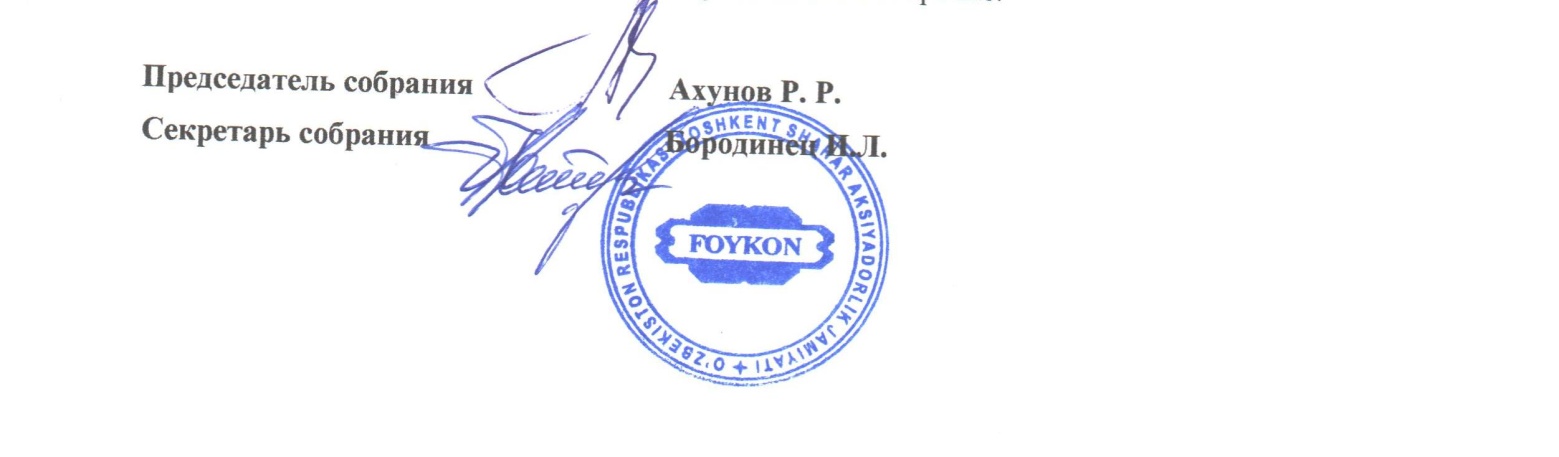 №Наименование вопросаВремя минут1.Рассмотрение и утверждение повестки дня внеочередного общего собрания акционеров АО «FOYKON.52.Рассмотрение и утверждение отчёта исполнительного органа о результатах деятельности АО «FOYKON» по итогам 9 месяцев 2020года.53.Рассмотрение и утверждение отчета Наблюдательного совета по итогам 9 месяцев 2020года.54.Рассмотрение  и утверждение итогов  финансово-хозяйственной деятельности, выполнение бизнес плана, аудиторского заключения и отчета АО «FOYKON» по итогам 9 месяцев 2020 года.55.Рассмотрение и утверждение счета прибыли и убытков, распределение прибыли по итогам 9 месяцев  2020 года, ранее принятых решений в части распределения прибыли прошлых годов и размера выплат дивидендов.  56.Рассмотрение и утверждение вопроса о выплате вознаграждения исполнительному органу АО «FOYKON» за эффективную и плодотворную работу по итогам 9 месяцев 2020 года5